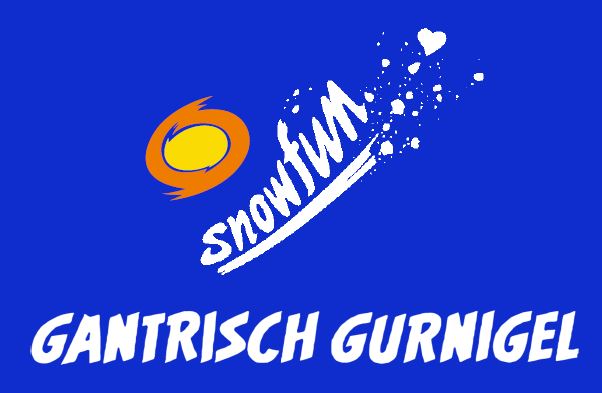 Bestellformular Vorverkauf senden an:
Skilifte Gantrisch Gurnigel AG, W. Stalder, Mühlemattweg 17, 3128 RümligenGantrisch Schnee Pass und Saisonabonnement
Tarifkategorien: Erwachsene und Kinder (6-16)
Preise siehe www.skiliftegantrischgurnigel.ch
Bitte Passfoto(s) - mit Namen versehen - beilegen.
Versandadresse:Lieferung  gegen Rechnung, zahlbar bei Erhalt.__________________________________________________________________________________
Ort und Datum				UnterschriftNameVornameGeburtsdatumSaison-karte(ankreuzen)Gantrisch Schnee Pass(ankreuzen)PreisName, VornameStrassePLZ, WohnortTelefonE-Mail 